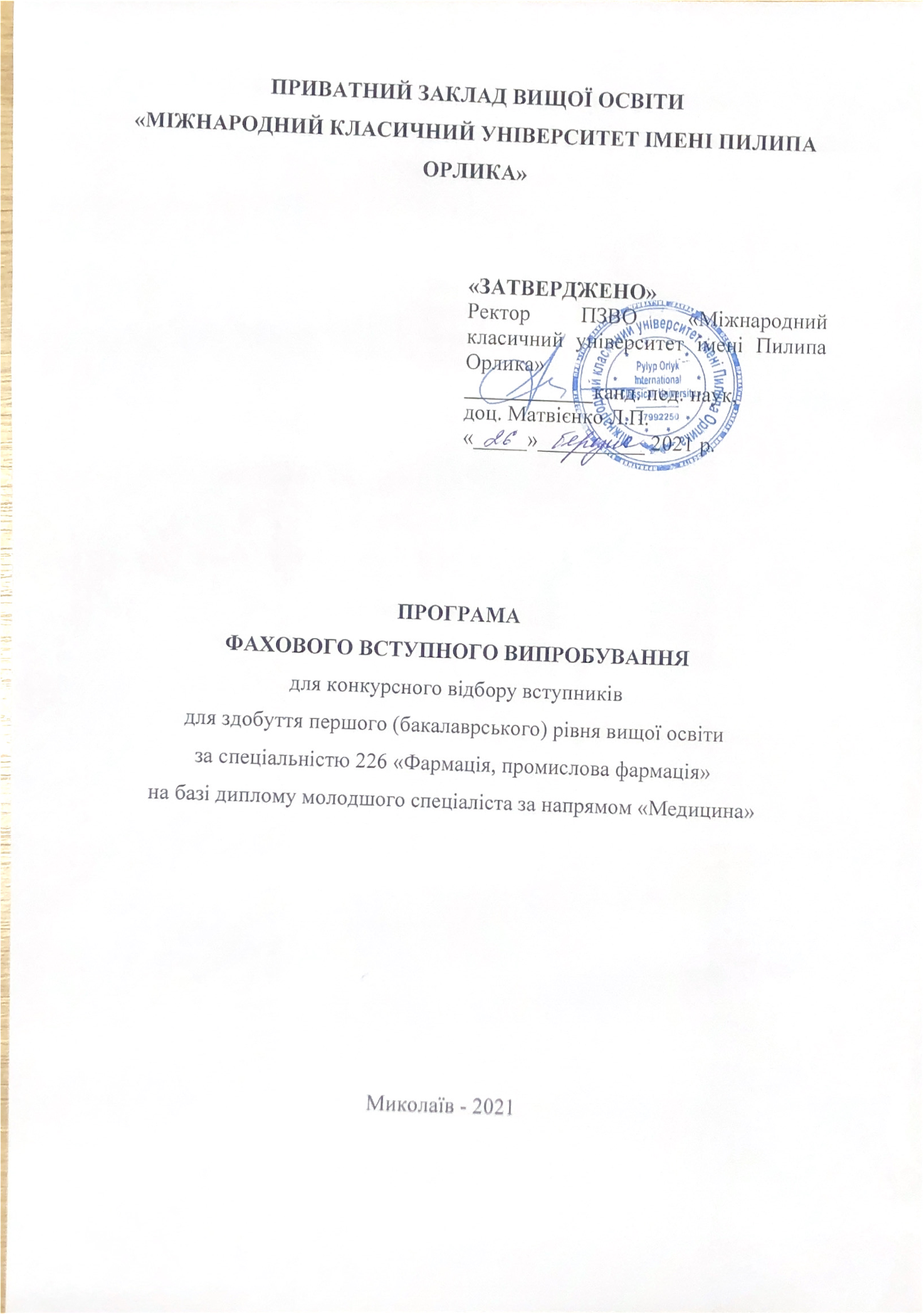 ПОЯСНЮВАЛЬНА ЗАПИСКАПрограму складено відповідно до освітньо-професійної програми галузевого стандарту вищої освіти України зі спеціальності 226 Фармація, промислова фармація.Програма фахових вступних випробувань для конкурсного відбору вступників, які здобули освітньо-кваліфікаційний рівень молодшого спеціаліста за напрямом «Медицина» та бажають продовжити навчання на освітньо-кваліфікаційному рівні «бакалавр» за спеціальністю 226 «Фармація, промислова фармація», включає в себе загальні питання в частині фундаментальної та професійно-практичної підготовки. Програмою передбачено проведення вступного фахового тестування з дисциплін:анатомія людини;фізіологія людини;фармакологія;мікробіологія.Вибір дисциплін відповідає вимогам атестаційного контролю теоретичних знань студентів-випускників вищих фармацевтичних навчальних закладів І-ІІ рівнів акредитації за спеціальністю «Медицина» при проведенні комплексного кваліфікаційного екзамену.Критерії оцінюванняКожному вступнику для опрацювання надається 25 питань. Правильна відповідь на питання оцінюється у 4 балів. Кількість балів, які може набрати вступник становить від 100 до 200.ЗМІСТ ПРОГРАМИАНАТОМІЯ ЛЮДИНИФІЗІОЛОГІЯ ЛЮДИНИМІКРОБІОЛОГІЯФАРМАКОЛОГІЯРЕКОМЕНДОВАНА ЛІТЕРАТУРАФізіологія з основами анатомії людини / За ред. Л.М. Малоштан. — X.: НФаУ: Золоті сторінки, 2003. — 432 с.Сидоренко П.І. та ін. Анатомія та фізіологія людини: підручник. — 2-ге вид. — К.: Медицина, 2009. — 248 с.Функціональна анатомія: Підручник / Я.І. Федонюк. — Тернопіль: Навч. книга — Богдан, 2007. — 552 с.Медична мікробіологія, вірусологія та імунологія: Підручник / Під ред. В.П. Широбокова.– Вінниця : „Нова книга”, 2010 – 856 с.Медицинская микробиология, иммунология и вирусология: учебник для студентов медицинских  вузов / под ред. А.А.Воробьева– 2-е изд., испр. и доп.- М.: МИА, 2012.- 704 с.Фармакологія та клінічна фармакологія. Ч. 1. Побічна дія лікарських засобів та фармакологічний нагляд за безпекою застосування ліків в Україні / Чекман І.С., Вікторов О.П., Мазур І.А., Белєнічев І.Ф., Горчакова Н.О. та ін. –  Запоріжжя-Київ: Вид-во ЗДМУ, 2007. – 77 с.Фармакологія. Підручник для студентів медичних факультетів / Чекман І.С., Горчакова Н.О.. Казак Л.І. та ін. / Видання 2-ге. – Вінниця: Нова книга, 2011. – 784 с.Кількість правильних відповідейКритерії оцінюванняОцінка0-6Абітурієнт володіє матеріалом на рівні елементарного розпізнавання і відтворення окремих фактів, елементів, об’єктів100-1247-13Абітурієнт володіє матеріалом на рівні окремих фрагментів, що становлять незначну частину навчального матеріалу128-15214-20Абітурієнт володіє матеріалом, проте припускається незначних помилок при відтворенні156-18021-25Абітурієнт відтворює матеріал, виявляє ґрунтовні знання і розуміння основних положень184-2001. Клітина. Тканини2. Кісткова система. З’єднання кісток3. М’язова система4. Нервова система5. Ендокринна система6. Аналізатори. Органи чуття7. Кров. Лімфа. Серцево-судинна система8. Дихальна система. Дихання9. Травна система10. Обмін речовин та енергій в організмі людини. Вітаміни11. Сечова система12. Репродуктивна система1. Фізіологія збудливих тканин1.1. Фізіологія як наука, її завдання. Експеримент. Основні принципи регуляції фізіологічних функцій.1.2. Фізіологія та властивості збудливих тканин. Механізм утворення та проведення збудження. 1.3. Фізіологія скелетних та гладких м’язів опорно-рухового апарату.1.4. Фізіологія нейрона. Збудження та гальмування в ЦНС. Інтегративна функція нейронних ланцюгів.1.5. Фізіологія спинного та великого мозку.1.6. Нервова регуляція вегетативних функцій.1.7. Фізіологія ендокринної системи.2. Фізіологія систем кровообігу, крові та дихання2.1. Фізіологія серцево-судинної системи, механізм її регуляції. Особливості реґіонарного кровообігу.2.2. Фізіологія крові.2.3. Фізіологія дихання, механізм його регуляції.3. Фізіологія органів травлення, обміну речовин, виділення та взаємодії організму і навколишнього середовища 3.1. Фізіологія травлення, обміну енергії та речовин. Терморегуляція.3.2. Фізіологія виділення.3.3. Фізіологія дистантних і контактних аналізаторів.3.4. Фізіологія вищої нервової діяльності.1. Загальна мікробіологія1.1.  Морфологія мікроорганізмів.1.2. Фізіологія мікроорганізмів.1.3. Поширення мікроорганізмів у природі. Вплив чинників навколишнього середовища на мікроорганізми.1.4. Вчення про інфекцію.1.5. Вчення про імунітет. Алергія. Специфічна імунопрофілактика та імунотерапія інфекційних хвороб.1.6. Хіміотерапевтичні препарати. Антибіотики.2. Спеціальна мікробіологія2.1. Збудники кишкових інфекцій2.2. Патогенні коки2.3. Мікобактерії туберкульозу. Вірус імунодефіциту людини (ВІЛ)1. Загальна фармакологія1.1. Історія розвитку фармакології.1.2. Стан сучасної фармакології.1.3. Лікарська рецептура.2. Спеціальна фармакологія2. Спеціальна фармакологія2. Спеціальна фармакологія2.1. Лікарські засоби, що впливають на нервову систему.2.2. Лікарські засоби, що впливають на аферентну іннервацію.2.3. Лікарські засоби, що діють у ділянці холінергічних синапсів.2.4. Лікарські засоби, що діють у ділянці адренергічних синапсів.2.5. Лікарські засоби, що пригнічують центральну нервову систему.2.6. Лікарські засоби, що збуджують центральну нервову систему.3. Фармакологія засобів, що впливають на функцію органів та систем3. Фармакологія засобів, що впливають на функцію органів та систем3. Фармакологія засобів, що впливають на функцію органів та систем3.1. Лікарські засоби, що впливають на функції органів дихання.3.2. Лікарські засоби, що впливають на серцево-судинну систему.3.3. Лікарські засоби, що впливають на функцію нирок.3.4. Лікарські засоби, що впливають на міометрій.3.5. Лікарські засоби, що діють на кровотворення, систему згортання крові та фібриноліз.3.6. Лікарські засоби, що впливають на функції органів травлення.3.7. Лікарські засоби, що впливають на тканинний обмін, імунітет. Засоби для лікування алергійних захворювань.3.8. Гормональні та антигормональні препарати.3.8. Гормональні та антигормональні препарати.3.9. Вітамінні препарати.3.9. Вітамінні препарати.3.10. Лікарські засоби, що впливають на обмін речовин, імунітет. Лікарські засоби для лікування алергічних захворювань.3.10. Лікарські засоби, що впливають на обмін речовин, імунітет. Лікарські засоби для лікування алергічних захворювань.3.11. Лікарські засоби для лікування інфекційних захворювань. Антисептичні та дезінфекційні засоби.3.11. Лікарські засоби для лікування інфекційних захворювань. Антисептичні та дезінфекційні засоби.3.12. Хіміотерапевтичні лікарські засоби.3.12. Хіміотерапевтичні лікарські засоби.3.13. Протипухлинні лікарські засоби. Діагностичні лікарські засоби. Радіопротектори та засоби, що сприяють виведенню радіонуклідів.3.13. Протипухлинні лікарські засоби. Діагностичні лікарські засоби. Радіопротектори та засоби, що сприяють виведенню радіонуклідів.3.14. Ускладнення при лікуванні лікарськими засобами. Перша допомога при гострих отруєннях лікарськими засобами.3.14. Ускладнення при лікуванні лікарськими засобами. Перша допомога при гострих отруєннях лікарськими засобами.